EXPERIENCIAAcceder al laboratorio virtual: http://www.educaplus.org/game/ley-de-hooke-v2Seleccionar el muelle, colgar el platillo y anotar el dato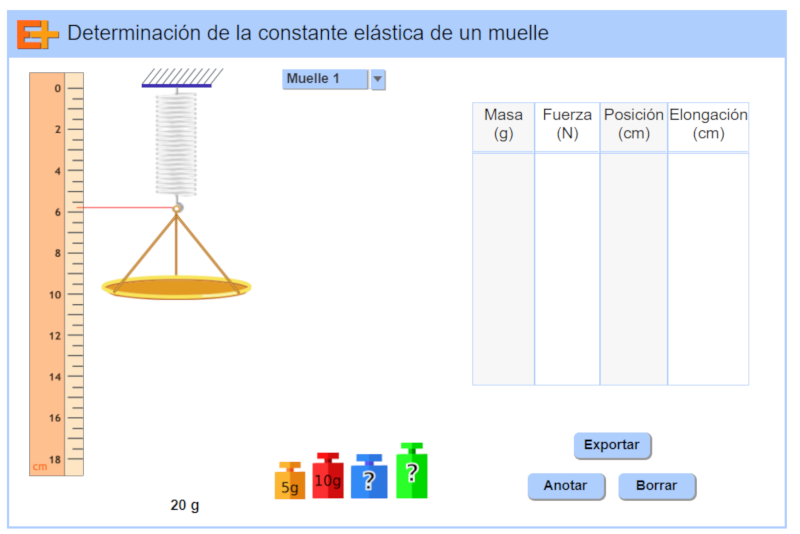 Ir añadiendo pesas de 5 g, 10 g y 15 g. Anotar los datos.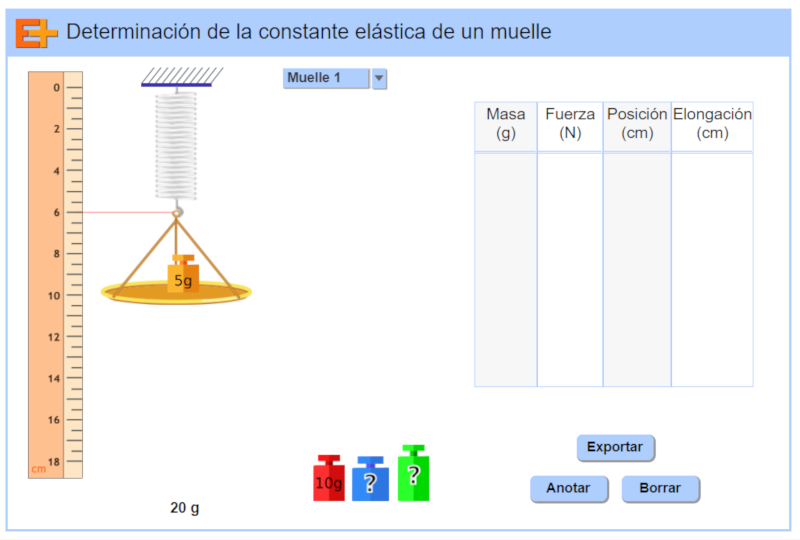 Anotar los datos obtenidos en la tabla siguiente y completar la última columna (Fuerza/Elongación):Realiza la representación gráfica F(N)/ Elongación (m)Determina la pendiente de la recta obtenida.Masa (g)Fuerza (N)Posición (cm)Elongación (cm)Fuerza/Elongación(N/m)